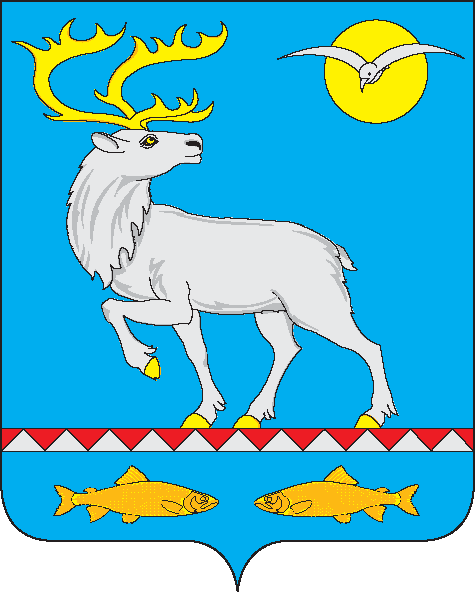 СОВЕТ ДЕПУТАТОВГОРОДСКОГО ПОСЕЛЕНИЯ БЕРИНГОВСКИЙРЕШЕНИЕ(XVIII сессия III созыва)от  «04» мая 2016 г.                                № 95                                          п. БеринговскийРассмотрев предложение прокурора Анадырского района, в соответствии с   Федеральным законом от 17.07.2009 № 172-ФЗ «Об антикоррупционной экспертизе нормативных правовых актов и проектов нормативных правовых актов»,  Указом Президента Российской Федерации от 20.05.2011 № 657 «О мониторинге правоприменения в Российской Федерации», постановлением Правительства Российской от 19.08.2011 № 694 «Об утверждении методики осуществления мониторинга правоприменения в Российской Федерации»  Совет депутатов городского поселения Беринговский,РЕШИЛ:1. Утвердить Положение о мониторинге  нормативных правовых актов городского поселения Беринговский, согласно приложению.2. Контроль за исполнением настоящего решения возложить на                                               Витык Василия Ивановича.3. Настоящее решение вступает в силу после дня его официального обнародования.Глава городского поселения Беринговский                                                                   С.А. СкрупскийПредседатель Совета депутатов городского поселения Беринговский                                                  Н.В. ФещенкоПриложениек решению Совета  депутатовгородского поселения Беринговскийот 04 мая 2016 года №95ПОЛОЖЕНИЕО МОНИТОРИНГЕ  НОРМАТИВНЫХ ПРАВОВЫХ АКТОВ ГОРОДСКОГО ПОСЕЛЕНИЯ БЕРИНГОВСКИЙ1. Настоящее Положение разработано в целях совершенствования муниципальных нормативных правовых актов и обеспечения законности в правотворческой деятельности органов местного самоуправления городского поселения Беринговский.В случае противоречия (коллизии) муниципального правового регулирования, установленного настоящим Положением  нормативных правовым актам, имеющим большую юридическую силу, в том числе и тем, которые вступили в силу после введения в действие настоящего Положения, применяется правовое регулирование, установленное нормативными правовыми актами, имеющими большую юридическую силу.2. Мониторинг муниципальных нормативных правовых актов (далее - мониторинг) предусматривает комплексную и плановую деятельность, осуществляемую органами местного самоуправления городского поселения Беринговский в пределах своих полномочий, по сбору, обобщению, анализу и оценке информации для обеспечения принятия (издания), изменения или признания утратившими силу (отмены) муниципальных нормативных правовых актов городского поселения Беринговский.Исполнителями проведения мониторинга  (далее – исполнители мониторинга)  являются:Совет депутатов городского поселения Беринговский - в отношении нормативных правовых актов Совета депутатов городского поселения Беринговский;Администрация городского поселения Беринговский - в отношении нормативных правовых актов Главы городского поселения Беринговский и Администрации городского поселения Беринговский.3. Мониторинг подразделяется на плановый и внеплановый.Плановый мониторинг муниципальных правовых актов проводится исполнителем  мониторинга в период действия муниципального правового акта в сроки, установленные планом мониторинга.Исполнители мониторинга, ежегодно до 20-го января, формируют и утверждают план мониторинга на соответствующий год. План мониторинга оформляется согласно приложению 1 к настоящему Положению.2) внеплановый мониторинг исполнителем мониторинга  в  случае внесения изменений в федеральное законодательство и законодательство Чукотского автономного округа, влекущих изменения муниципальных нормативных правовых актов городского поселения Беринговский, проводится в течение тридцати дней  со дня официального опубликования федерального закона или закона Чукотского автономного округа.Если основаниями к проведению мониторинга являлись обращения граждан, юридических лиц, индивидуальных предпринимателей, органов государственной власти, депутатов Совета   депутатов, а также информация прокуратуры в порядке статьи 9 Федерального закона от 17.01.1992 № 2202-1 «О прокуратуре Российской Федерации», внеплановый мониторинг осуществляется в течение 30 дней со дня их поступления. О результатах проведения мониторинга в указанных случаях сообщается обратившемуся лицу.4. Целями проведения мониторинга являются:выявление нормативных правовых актов городского поселения Беринговский, требующих приведения в соответствие с законодательством Российской Федерации и законодательством Чукотского автономного округа, правилами юридической техники, а также устранение выявленных противоречий, нарушений правил юридической техники;выявление потребностей в принятии, изменении или признании утратившими силу муниципальных правовых актов;выявление коррупциогенных факторов в муниципальных нормативных правовых актах и их последующее устранение;повышение эффективности правоприменения;выявление общественных отношений,  правовое регулирование которых относится к компетенции органов местного самоуправления городского поселения Беринговский, и пробелов  правового регулирования в нормативных правовых актах  городского поселения Беринговский;устранение коллизий, противоречий, пробелов в муниципальных нормативных правовых актах;сокращение сроков разработки и  принятия нормативных правовых  актов городского поселения Беринговский в развитие федеральных законов, иных нормативных правовых актов Российской Федерации, законов Чукотского автономного округа, иных нормативных правовых актов Чукотского автономного округа;выявление нормативных правовых актов, фактически утративших силу (устаревших и  недействующих нормативных правовых актов), и последующее признание их утратившими силу в установленном порядке.5. Мониторинг включает в себя сбор, обобщение, анализ и оценку практики применения:а) Конституции Российской Федерации;б) федеральных конституционных законов;в) федеральных законов;г) законов Российской Федерации, основ законодательства Российской Федерации, постановлений Верховного Совета Российской Федерации, Съезда народных депутатов Российской Федерации, а также постановлений и указов Президиума Верховного Совета Российской Федерации;д) указов Президента Российской Федерации;е) постановлений Правительства Российской Федерации;ж) нормативных правовых актов федеральных органов исполнительной власти, иных государственных органов и организаций, издающих в соответствии с законодательством Российской Федерации нормативные правовые акты;з) законов и иных нормативных правовых актов Чукотского автономного округа;и) муниципальных нормативных правовых актов городского поселения Беринговский.6. Основаниями проведения мониторинга являются:внесение изменений в федеральное и региональное законодательство;анализ применения нормативных правовых актов городского поселения Беринговский в определенной сфере;получение информации прокуратуры района в порядке статьи 9 Федерального закона от 17.01.1992 № 2202-1 «О прокуратуре Российской Федерации»;обращения граждан, юридических лиц, индивидуальных предпринимателей, органов государственной власти, депутатов Совета  депутатов городского поселения Беринговский, в которых указывается на несовершенство муниципальной нормативной базы.7. При осуществлении мониторинга для обеспечения принятия (издания), изменения или признания утратившими силу (отмены) муниципальных нормативных правовых актов обобщается, анализируется и оценивается информация о практике их применения по следующим критериям:а) несоблюдение гарантированных прав, свобод и законных интересов человека и гражданина;б) наличие муниципальных нормативных правовых актов, необходимость принятия которых предусмотрена актами большей юридической силы;в) несоблюдение пределов компетенции органа местного самоуправления  при издании нормативного правового акта;г) наличие в нормативном правовом акте коррупциогенных факторов;д) неполнота в правовом регулировании общественных отношений;е) коллизия норм права;ж) наличие ошибок юридико-технического характера;з) искажение смысла положений нормативного правового акта при его применении;и) неправомерные или необоснованные решения, действия (бездействие) при применении нормативного правового акта;к) использование норм, позволяющих расширительно толковать компетенцию органов местного самоуправления;л) наличие (отсутствие) единообразной практики применения нормативных правовых актов;м) количество и содержание заявлений по вопросам разъяснения нормативного правового акта;н) количество вступивших в законную силу судебных актов об удовлетворении (отказе в удовлетворении) требований заявителей в связи с отношениями, урегулированными нормативным правовым актом, и основания их принятия.8. Результаты мониторинга оформляются заключением согласно приложению 2 к настоящему Положению. Заключение составляется по каждому муниципальному правовому акту, в отношении которого проведен мониторинг.  9. По результатам проведения мониторинга администрацией муниципального образования и Советом депутатов могут разрабатываться проекты муниципальных нормативных правовых актов, а также вноситься предложения в планы нормотворческой деятельности администрации и Совета  депутатов.В случае выявления в процессе проведения мониторинга необходимости совершенствования федеральных законов и законов Чукотского автономного округа Советдепутатов и администрация вправе направить соответствующие предложения в прокуратуру города (района) или в прокуратуру Чукотского автономного округа, органы государственной власти Чукотского автономного округа.10. Информация о результатах мониторинга, принятых мерах по реализации результатов мониторинга размещается на официальных сайтах проводивших мониторинг органов  местного самоуправления  в информационно-телекоммуникационной сети  Интернет.11. Результаты мониторинга учитываются органами местного самоуправления городского поселения Беринговский при планировании нормотворческой деятельности, разработке проектов нормативных актов.Приложение 1к Положениюо мониторинге муниципальныхправовых актов                                            УТВЕРЖДАЮ                                            Должность и Ф.И.О. руководителя                                            _______________________________(подпись)                                            "___" _________________ 20__ г.         План мониторинга муниципальных правовых актов на 20______ год           __________________________________________________________(наименование органа местного самоуправления)Приложение 2к Положениюо мониторинге муниципальных правовых актов городского поселения БеринговскийЗАКЛЮЧЕНИЕпо результатам проведения мониторингамуниципального правового актаг._________                                   «___» _______________20___г.(дата составления заключения)I. Вводная частьНастоящее    заключение    подготовлено   по   результатам   проведениямониторинга муниципального правового акта________________________________________________________________(реквизиты муниципального правового акта: наименование вида правового акта;   наименование  органа  местного самоуправления, принявшего правовой акт;    дата; номер; заголовок правового акта)	Исполнитель мониторинга муниципального правового акта________________________________________________________________.(наименование органа местного самоуправления)    Мониторинг проведен__________________________________________________________________________________________________________________.       (Ф.И.О., должность, телефон ответственного исполнителя (ответственных исполнителей) мониторинга)II. Описательная частьВ представленном муниципальном правовом  акте  выявлены  (не  выявлены) следующие противоречия и недостатки: ________________________________________________________________________________________________________________________________________. (в случае выявления противоречий и недостатков делается их описание со                  ссылками на нормативные правовые акты)Антикоррупционная   экспертиза   проведена,  коррупциогенные   факторы, устанавливающие  для   правоприменителя   необоснованно   широкие   пределыусмотрения или возможность необоснованного применения исключений  из  общихправил,  а  также  содержащие  неопределенные,  трудновыполнимые  и   (или)обременительные требования к гражданам  и  организациям,  в  правовом  актевыявлены (не выявлены).________________________________________________________________________________________________________________________________________.(в случае выявления коррупциогенных факторов делается их описание согласноМетодике проведения антикоррупционной экспертизы нормативных правовых актов и проектов нормативных правовых актов, утвержденной постановлениемПравительства Российской Федерации от 26.02.2010 № 96 «Об антикоррупционной    экспертизе нормативных правовых актов и проектов нормативных правовых   актов»)III. Выводы и рекомендацииПредставленный муниципальный правовой акт ____________________________________________________________________(реквизиты муниципального правового акта: наименование вида правового акта; наименование органа местного самоуправления, принявшего правовой акт; дата принятия;     номер;  заголовок  правового  акта)содержит   (не   содержит)    противоречия    (противоречий)   действующему законодательству, недостатки, коррупциогенные факторы.В   целях     устранения    выявленных    противоречий,    недостатков,коррупциогенныхфакторов________________________________________________________________________________________________________________      (кратко описываются противоречия, недостатки,  повторяются наименования коррупциогенных факторов либо делается ссылка на описательную часть заключения: «указанных в описательной части настоящего заключения»)предлагается (рекомендуется): ________________________________________________________________________________________________________________________________________(указываются предложения, рекомендации о возможности устранения противоречий, недостатков, коррупциогенных факторов: исключение нормы из  текста муниципального правового акта, изложение его в другой редакции, внесение иных изменений в текст рассматриваемого муниципального правового    акта либо в иной муниципальный правовой акт, отмена (признание утратившим силу) или иной способ)Приложение: на ___ л.___________________________                            _________________(наименование должности                   (подпись)                           (Ф.И.О.)ответственного исполнителямониторинга)О мониторинге муниципальных правовых актов городского поселения Беринговский№п/пРеквизиты муниципальногоправового акта, подлежащегомониторингуОтветственныйисполнительСрок проведениямониторинга